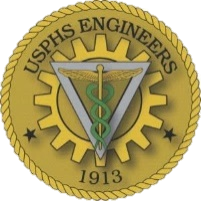 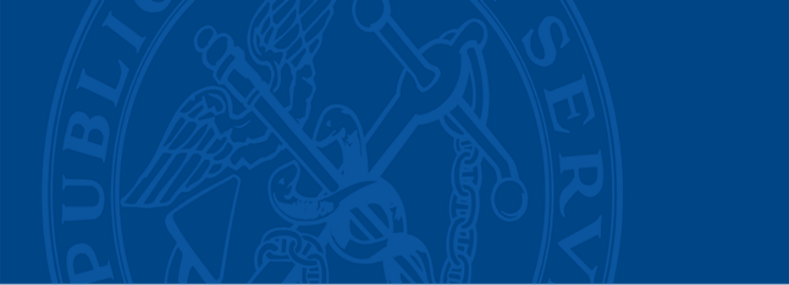 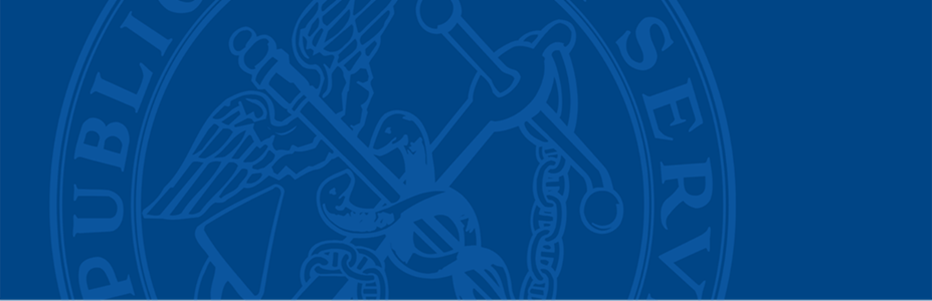 Engineer Professional Advisory Committee (EPAC) 	EPAC General Meeting MinutesSeptember 10th, 2020Welcome/Call to Order (EPAC Chair, CDR Samantha Spindel)Meeting called to order at 1500 ESTRoll Call (Executive Secretary, LCDR Michael Simpson)Officers or Alternate emailed LCDR Simpson to confirm attendanceChief Professional Officer (CPO) Remarks/Update (RADM Edward Dieser)Hold comments until closing to prevent interfering with Subcommittee Reports and PresentationEPAC Chair Remarks (EPAC Chair, CDR Samantha Spindel)The next Town Hall on Thursday October 8th from 2-3pm Eastern, just prior to our October EPAC call Engineers are encouraged to send questions for CPO to address during his Town Hall to Event Lead, LT Drew Katherine (Drew.Katherine@fda.hhs.gov) by Friday, September 25th Awards Subcommittee Discussion (CDR John Kathol, Vice Chair)  Strategic Initiatives Team (Lead: LCDR Travis Sorum – travis.sorum@ihs.gov) Revised EOY, EROY and Michael Award Nomination Forms have been sent to EPAC Chair for review and submission to RADM Dieser.  Awaiting feedback.  Based on feedback, direction will be made to utilize revised nominations forms and procedures in 2020 or 2021.   Begin outlining plan for updating Spring Award Forms and Nomination procedures.Have an updated form that is up to date will all current processes SOP Initiative (Lead:  LCDR Abbas Bandukwala – Abbas.Bandukwala@fda.hhs.gov) Reviewing Draft of SOP at the Subcommittee Chair LevelNext  Step: Submit to EPAC Chair/CPO for Review (September)Career Development Subcommittee Discussion (report out by CDS member LT Adam Cooke)  PE Book Share/Donate (Lead: LCDR Omobogie Amadasu – omobogie.amadasu@ihs.gov) Books shipped. 2 Engineers received out of 7 requestsRequesting reimbursement for shippingOne officer offered to donate old books any others? CPO Fact Sheet (Lead: LCDR Omobogie Amadasu – omobogie.amadasu@ihs.gov) Currently in development, awaiting feedback from CPOBiomedical Initiative (Lead: LCDR Thomas Peter – Thomas.Peter@fda.hhs.gov) Set to meet with CPO to discuss particulars later this month and align goals and project achievableHonor the late CAPT (ret) Gladys Rodriguez  (Lead: Chair) Finalized. Will post soon and send with Engineering Announcements Mentoring Program (Lead: Vice Chair)Development of databaseOnline Engineering Masters Programs Survey (Lead: LCDR Tyrrell Lang – Tyrrell.Lang@ihs.gov) Pending survey to then be releaseEvents Subcommittee Discussion (LCDR Derrick Buck, Chair)  Chief Engineer’s Quarterly Meeting (Lead: LT Drew Katherine – Drew.Katherine@fda.hhs.gov )Virtual – October 8, 2020; 2-3pm ESTQuarterly Town Hall right before the EPAC General Meeting. Be on the lookout for a save-the-date.AMSUS Annual Meeting (Lead: LCDR Michael Simpson – michael.simpson@fda.hhs.gov) Gaylord Nation Resort and Convention Center, MD, Dec. 6-10, 2020AMSUS has switched to 100% online. Registration opens September 15th. Reduction in price.Looking into having the presentations recorded for CEUs after the event.Possible new awards, will let category know of potential engineer focused awardsCo-Leads: LCDR Michael Tollon, LCDR Hanniebey WiyorE-Week (Lead: LT David Sullivan, David.Sullivan@fda.hhs.gov) 2021 NSPE even is on Thursday, determining if to do morning of or afternoon priorCurrently in the process of confirming the room and dateCOF Symposium (Lead: LCDR Fred Kelly – fred.kelly@nih.gov)  Soliciting for abstracts later this yearPossible Pre-Conference Training opportunity (Post-Disaster Response)Co-Lead: LCDR Matthew Palo, Lead-on-Deck: LCDR Michael GiffordSAME – JETC (Lead: CDR Benjamin Marnell – benjamin_marnell@nps.gov) Oregon Convention Center, OR, May 18-21, 2021An internal kickoff meeting is happening on Friday.Information Subcommittee Discussion (CAPT Joshua Simms, Chair)  Content Management (Lead: CDR Jim Kohler – Kohler.James@epa.gov)Up to date on website requestsPlease check your Subcommittee pages for anything you would like Submit update requests to EPAC-POSTINGS@LIST.NIH.GOV Nothing new on the Anonymous Feedback section on website Newsletter (Lead: CDR Jason Peterson – Jason.Peterson@cms.hhs.gov) We have received 5 articles for inclusion to date for the Fall 2020 EPAC NewsletterFinal Fall 2020 Newsletter completed around the end of October Combined Category Newsletter (Lead: CDR Chris Vaught – Christopher.Vaught@ihs.gov)On holdPublic Health Engineering Practice Subcommittee Discussion (CDR Andrew Yang, Chair’s Alternate)Administrative (Lead: Chair)Addressed comments in SOP from Rules CommitteeUploaded SOP onto PHEP websiteArticle Publication and Review (Lead: Chair and Vice Chair) Reviewed one article so farIf you need assistance with peer reviewed or non-peer reviewed article, then PHEP/Publication Review Work Group is happy to helpEmail CDR James Coburn - james.coburn@fda.hhs.gov for article to be reviewedReviews are to be completed within 14 calendar daysReadiness Subcommittee Discussion (CDR Frank Chua, Vice Chair)  Deployment Readiness Support (Lead: LCDR Michael Tollon – Michael.Tollon@fda.hhs.gov)Survey questions for Readiness Survey updatedWorking on identifying survey platform for distribution to voting members Readiness Training and Education: Training Curriculum (Lead: LCDR Steven Tidwell – steven_tidwell@nps.gov) 2021 COA Pre-Conference training collaboration w/ Events SC on Post Disaster Safety Assessment Training of BuildingsHealthcare Facilities Training Initiative Developed (Lead: LCDR Praveen K.C. – KC.Praveen@epa.gov Mini presentation on healthcare facilities codes (NFPA, ASHRAE, FGI) Identify various trade tools and equipment (bolometer, anemometer, and differential air pressure gauge) that may be used during deployment.Information Management/Engineer Booklet: Engineer Deployment Narrative (Lead: CDR Tara Bizjak - Tara.Gooen@fda.hhs.gov)2019 Deployed Engineers Booklet under 508 compliance reviewCOVID 19 Engineer Narratives Booklet anticipated complete by 9/30.Recruitment and Retention Subcommittee Discussion (LCDR Fred Kelly, Chair)  Voting Members: Please provide comments on draft survey by September 18th to focus on engineer roles and responsibilities amongst different agencies, deployment roles, and other efforts for PHS Modernization effortsNothing substantive to report this month, meetings are bi-monthly with next meeting September 24thRules Subcommittee Discussion (LCDR Matthew Palo, Chair)  Rules SOP (Lead: CDR Deb Cox – Cox.Deborah@epa.gov)Rules SOP is posted on EPAC website – https://dcp.psc.gov/OSG/engineer/documents/EPAC_Rules_Subcommittee_SOP_July_2020.pdf Great job to all Subcommittees submitting SOPs for format review. Continue to work with Subcommittees on their SOPs and expect all to be completed and posted by year end.Voting Member Selection (Lead: CDR Deb Cox – Cox.Deborah@epa.gov) Congratulations to the new incoming voting members!Strategic Planning for Engineering Subcommittee Discussion (CDR Samuel Russell, Vice Chair)  CDR Russell had a recent meeting with RADM Dieser and hope to provide a fulfilling update at next month’s call EPAC Funding ProposalCareer Development Subcommittee (LCDR Omobogie Amadasu, Chair)PE Book Exchange Shipping Costs ($50)CDS is making old Civil PE reference books available for officers attempting to pass their PE exam. Preference will be given to officers/civil servants with the least amount of experience. The Career Development Chair donated his PE book and study material in hopes other potentially will, This $50 will reimburse initial shipment and if this program was to continue then the CDS Chair/Project Lead would cover the cost and then ask EPAC for additional reimbursements If there is interest further and the $50 runs out then there will be a future request, potentially for greater than $50 if there is more interest or books availableEvents Subcommittee (LCDR Derrick Buck, Chair)Flag Rain Covers and Shipping Cost ($137.17)The flag sets were approved for purchase in April of 2019Approved U.S. Flag Set & USPHS Set (04/09/2019): 	$370.00Approved Amendment for Mounting Set (08/08/2019):	$109.00The three (US, USPHS, and Flag Officer flags) rain covers are sold by the same company which is supplying the flag sets. Once the protective covers have been approved, the procurement of the flag sets and covers will be madeGeneral Discussion/Questions  No general questions discussedStatement of Intent for 2021 EPAC Chair Elect and 2022 EPAC Chair LCDR Praveen K.C.Commissioned Corps Women’s Issues Advisory Board Update (CAPT Varsha Savalia)  CCWIAB liaison to JOAG neededMaternal Mortality Initiative and Parental Leave Proposal: both pending update status from CCHQUniform Updates is coming. CCHQ confirmed some of the proposal from CCWAIB was incorporated but did not indicate which ones. CCWAIB goal this year to develop OBC anti-harassment and discrimination resource and training.ACTION ITEM: Engineer Liaison for CCWIAB from Jan 2021 to Dec 2023. Engineer will be a voting member of CCWAIB. Will need to attend both monthly CCWIAB calls and EPAC calls as well as be active member of the CCWIAB. Please contact CAPT Varsha B. Savalia at Varsha.Savalia@FDA.hhs.gov with your interest. Commissioned Officer’s Association Update (CDR Brad Cunningham)  The Nothing substantive to report this monthJunior Officers Advisory Group Update (LT Colin Tack)  JOAG OY20-21 begins on 10/1/2020, my term is ending on 9/30/2020OY20-21 JOAG Chair is LCDR Beth WittryYour new EPAC/JOAG Liaison for OY20-21 is LCDR Michael WanderseeIt’s been my pleasure to serve in this role and I look forward to other opportunities to serve EPACPlease join us for a Journeyman Speaker Series (JSS) presentation on Friday, September 11th, 2020 at 1300-1400 ESTCDR William Bird will be presenting on Overview of PACE – Prevention Through Active Community EngagementConference Call Dial-in: 1-302-202-1106
Conference Code: 825385With the incoming Operational year there will be a great amount of volunteer opportunities within Subcommittees or even to lead SubcommitteesSociety of American Military Engineers Update (CDR Steve Sauer) Executive Advisory Group (formerly USAG)  25 Aug 2020SAME briefed group on Small Business Conference (SBC) developmentsSAME briefed group on National Leader Development Program1st years class graduated, 2nd class has one PHS officerCentennial Golden Eagles Awards postponed until Capital WeekProject Management Agreement and Cost Estimating work groups gave updatesSmall Business Conference will be virtual but not the same as JETCMarket Research EventNo Chiefs Panel this year8 Professional development tracks – 2 health care oriented04-06 November 2020https://www.samesbc.org/about.cfmClosing Remarks (RADM Edward Dieser)Difficult times continue and is most likely enhanced by schools starting back (remotely or in-person)Make time to take care of your own resiliency – there is not changes to the amount of leave to be carried over so I recommend using some this month if you canRemind officers to pursue getting physicals done, even if the PHU currently has a waiver, it is always best to do it now than rushing to do it laterAPFT waivers have expired as of 01 September therefore you have until the month of September to complete and log your APFTIn August, RADM Dieser requested feedback from the category for the format of the current Town Halls by the ASH and SG as well as feedback for concerns of the categoryThe concerns and recommendations were heard throughout the categoriesAs a result, CPOs will have more input in future Town Halls to assist addressing all the questionsMore information on dates and times forthcomingCPO Town Hall in October and shortly after a Panel Discussion of Senior Engineers to address questions and their experiences, how their career has evolved and ways to demonstrate leadership in their agencyWill focus on leadership but address other questions askedThose officers in the lowest quartile are required to receive counseling from senior officers, if you would like, RADM Dieser will offer the counseling, or if you have a senior officer in your agency, RADM Dieser can reach out for that possibility Congratulations to those who earned the vote to be an incoming Voting Member but please be aware it is contingent on the Surgeon General’s approvalCommend LCDR Praveen KC’s bid to bring the category together and help show the amazing diversity throughout the category and look forward to working with you as a deputy next yearIn 2018 I began working with a “Counsel of Captains” that help improve the Category BenchmarksIn 2019 I was preoccupied with being the Board Chair for the Chief Professional OfficersIn 2020 The Counsel has requested to make their members public to help officers know who they can turn to for leadership and counseling adviceTheir names are in a forthcoming emailClosing Remarks and Adjourn (RADM Dieser and CDR Samantha Spindel)Voting Members: Reminder to vote by COB September 14 for two EPAC Funding Requests, currently have 30% of the votesFor PE book exchange shipping costs by the Career Development SubcommitteeFor rain covers and shipping costs of flags by the Events SubcommitteeVoting Members: Please provide recommendations for spending EPAC fundsPlease submit COVID-19 narratives to epacreadiness@gmail.com!Please continue to maintain your readiness. Check Self Service Platform for the latest announcementsAPFT Waiver expires in SeptemberVaccinations are not automatically waivedThank you to all who have deployed!COSTEP applications are open until September 30, 2020 for Summer 2021 Next EPAC Meeting2nd Thursday of the MonthOctober 8th, 20201500 – 1600 ESTWebex: Start the meeting* *Click on URL and have system call you. OR Call InCall-In Number: 210-795-0506Meeting Access Code: 904 995 269APPENDIX A2020 EPAC VOTING MEMBER FULL ROSTER*Clicking on the Voting Member name will open their email addressSubcommitteeNameAlternateAttendance(Yes, No, Excused, Alternate)EPAC ChairCDR Samantha SpindelLCDR Michael SimpsonYesExecutive SecretaryLCDR Michael SimpsonLCDR Timothy MartinYesChief Engineer RADM Edward DieserN/AYesAwardsCDR John KatholCDR Michael TermontYesAwardsCDR Matthew MergenthalerLCDR Travis SorumYesCareer DevelopmentLCDR Omobogie AmadasuLCDR Joshua SimsYesCareer DevelopmentCAPT Eric HanssenCDR Leo GumapasYesEventsLCDR Derrick BuckLCDR Timothy MartinYesEventsLCDR Michael GiffordCDR Jeremy "Bret" NickelsYesInformationCAPT Josh SimmsLT Drew KatherineYesInformationLCDR Garrett ChunLT Adam RamosYesPublic Health Engineering PracticeCDR Leo GumapasCDR Andrew YangAlternatePublic Health Engineering PracticeCDR James CoburnLCDR Hanniebey Wiyor AlternateReadinessCDR Frank ChuaCDR Shane DeckertYesReadinessCDR Sean BushCDR Mark HenchYesRecruitment and RetentionLCDR Praveen KCCDR William FraserYesRecruitment and RetentionLCDR Fred KellyLCDR Kenneth ChenYesRulesCDR Deb CoxCDR Stacey YonceAlternateRulesLCDR Matt PaloLT Christian ParraYesStrategic Planning for EngineeringCAPT David HarveyLT Melissa De VeraExcusedStrategic Planning for EngineeringCDR Sam RussellCDR David GwisdallaYes* When a member is not available, the Alternate can serve as the voting proxy.  **See Appendix A for more information about each member, including hyperlinks to email addresses* When a member is not available, the Alternate can serve as the voting proxy.  **See Appendix A for more information about each member, including hyperlinks to email addresses* When a member is not available, the Alternate can serve as the voting proxy.  **See Appendix A for more information about each member, including hyperlinks to email addresses* When a member is not available, the Alternate can serve as the voting proxy.  **See Appendix A for more information about each member, including hyperlinks to email addressesEPAC LiaisonsEPAC LiaisonsEPAC LiaisonsEPAC LiaisonsCCWIABCAPT Varsha SavaliaCDR Theresa GrantYesCOACDR Brad CunninghamCDR Nikhil ThakurYesJOAGLT Colin TackLT Jaison EapenYesSAMECDR Steve SauerLT Kevin RemleyAlternateVoting MemberAgencyDuty StationDuty StationCDR Gregory AultIHSBillings MTCDR Tara Gooen BizjakFDASilver SpringMDCDR Stacey YonceEPAWashingtonDCLCDR Melissa de VeraIHSBemidjiMNLCDR Michael SimpsonFDASilver SpringMDLCDR Travis SorumIHSUkiahCALT Bryan WimerCDCMorgantownWVChief EngineerChief EngineerChief EngineerChief EngineerChief EngineerChief EngineerTermNameRankAgencyEPAC RoleLocation2018-2021Dieser, EdwardRADMCDCEx-OfficioAtlanta, GAEPAC Voting MembersEPAC Voting MembersEPAC Voting MembersEPAC Voting MembersEPAC Voting MembersEPAC Voting MembersTermNameRankAgencyEPAC RoleLocation2018-2020Spindel, SamanthaCDRFDAEPAC ChairBeltsville, MD2018-2020Buck, DerrickLCDRIHSEvents, ChairTempe, AZ2018-2020Simms, JoshuaCAPTFDAInformation, ChairSilver Spring, MD2018-2020Harvey, DavidCAPTIHSStrategic Planning for Engineering, ChairRockville, MD2018-2020Gumapas, LeoCDRNIHPublic Health Engineering Practice, ChairBethesda, MD2018-2020Palo, MatthewLCDRCDCRules, Vice ChairJamaica, NY2019-2021Hanssen, EricCAPTNIHCareer Development, Vice ChairHamilton, MT2019-2021Amadasu, OmobogieLCDRIHSCareer Development, ChairRockville, MD2019-2021Bush, SeanCDRIHSReadiness, Vice ChairEscondido, CA2019-2021Praveen, KCLCDREPARecruitment and Retention, ChairWashington, DC2019-2021Cox, DeborahCDREPARules, ChairAtlanta, GA2019-2021Russell, SamCDREPAStrategic Planning for Engineering, Vice ChairWashington, DC2020-2022Kathol, JohnCDRIHSAwards, ChairTempe, AZ2020-2022Mergenthaler, MatthewCDRIHSAwards, Vice ChairSacramento, CA2020-2022Gifford, MichaelLCDRNPSEvents, Vice ChairWashington, DC2020-2022Chun, GarrettLCDRNPSInformation, Vice ChairPortal, CA2020-2022Coburn, JamesCDRFDAPublic Health Engineering Practice, Vice ChairSilver Spring, MD2020-2022Chua, FrankCDRIHSReadiness, ChairSacramento, CA2020-2022Kelly, FredLCDRNIHRecruitment and Retention, Vice ChairBethesda, MDEx-Officio VolunteersEx-Officio VolunteersEx-Officio VolunteersEx-Officio VolunteersEx-Officio VolunteersEx-Officio Volunteers2020Simpson, MichaelLCDRFDAExecutive SecretarySilver Spring, MD2020-2021Cunningham, BradleyCDRFDACOA LiaisonSilver Spring, MD2019-2020Savalia, VarshaCAPTFDACCWIAB LiaisonSan Antonio, TX2019-2020Tack, ColinLTFDAJOAG LiaisonJamaica, NY2019-2020Sauer, SteveCDRIHSSAME LiaisonSpokane, WA